Yapı Müteahhidinin Geçici Olması Halinde İstenilen BelgelerGeçici Yapı Müteahhitlik Yetki Belgesi NumarasıVerilebilmesi İçin İstenen Belgeler  1- Tapu fotokopisi 2- Tapu Kayıt Belgesi (e-devlet'ten alınabilir.) 3- Nüfus Cüzdanı fotokopisi 4- Müdürlüğümüz döner sermaye biriminden (0 216 687 44 00  DAHİLİ - 11 ) veya basvuru.csb.gov.tr adresinden 1.300 TL lik harç ödemesi için   referans numarası alınarak, Halk bankasına ödemenin yapılıp   dekont aslının dosya içine konulması. (havale, EFT veya    dekont fotokopisi kabul edilmemektedir.) 5- Yetki Belgesi Başvuru Formu (EK-1)  6- Geçici Belge nosu için aşağıda bulunan geçici  müteahhitlik  yetki  belgesi  numarasının   kullanımına ilişkin   bilgilendirme doldurulacaktır.               7- Müşterek tapularda ortaklardan noter onaylı muvafakatname istenmektedir.  8- Vekaleten başvuru yapılması halinde Çevre ve Şehircilik il müdürlüğünde yapı müteahhitliği yetki belgesi numarası   almakla ilgili  ibarenin  vekaletnamede olması zorunludur. 9- 65 yaş ve üzeri başvuru sahipleri (tapu sahibi) için sağlık kuruluşundan alınacak akıl sağlığı yerinde raporu10- 18 yaş altındaki (rüştünü ispat etmemiş) başvuru sahipleri (tapu sahibi) için kanuni temsilcisinin muvaffaknamesi (noter onaylı)ÖNEMLİ NOT: Geçici yapı müteahhitliği yetki belge numarası alınabilmesi için yapılacak inşaatın( Bodrum kat hariç, en çok 2 katlı olacak biçimde )   toplam inşaat alanı 500 m2’den küçük olma şartı vardır.İSTENMİŞ OLAN BELGELERİ  CD ORTAMINDA DÜŞÜK ÇÖZÜNÜRLÜKTE (HER EVRAK MAKSİMUM 4 MB BOYUTU ) JPG FORMATINDA TARATILARAK  BELGELERLE BİRLİKTE CD’Yİ TESLİM EDİLMESİ RİCA OLUNUR. Not: Aşağıdaki Form Çıktı Alınıp Elle Doldurulacak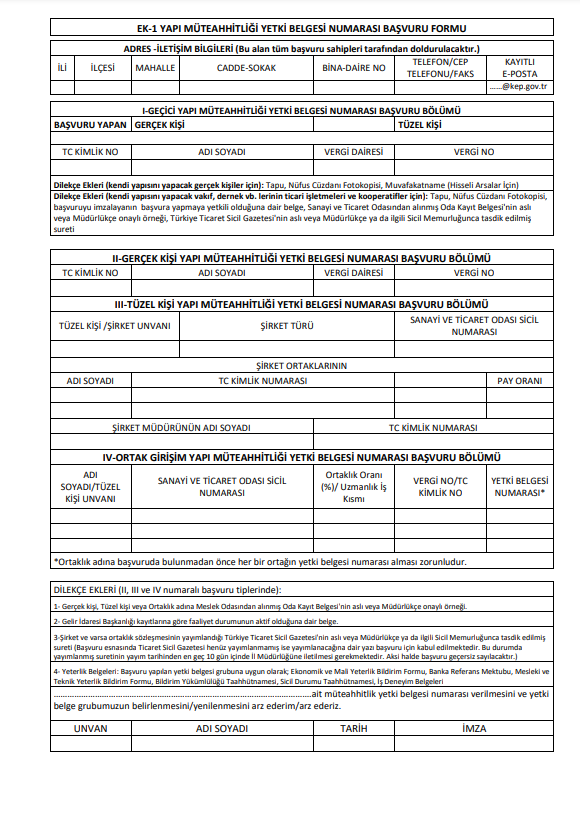 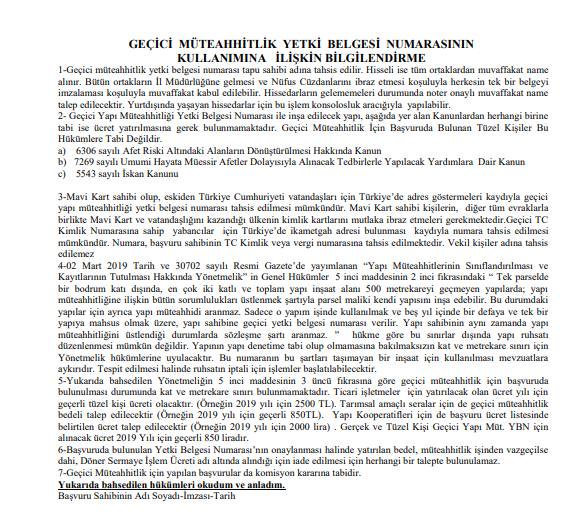 